ΑΙΤΗΣΕΙΣ  ΟΡΚΩΜΟΣΙΑΣ	Η ορκωμοσία των φοιτητριών/φοιτητών του Τμήματος Γεωλογίας για την περίοδο Ιανουαρίου 2024 θα πραγματοποιηθεί την Τετάρτη 27 Μαρτίου 2024 ώρα 13.00 – 15.00 στην Αίθουσα Τελετών του ΑΠΘ.Οι φοιτήτριες και φοιτητές που έχουν συμπληρώσει τις προϋποθέσεις για την λήψη πτυχίου καλούνται να αποστείλουν ηλεκτρονικά από την Τετάρτη 6/3/2024 έως την Τρίτη 12/3/2024 την «αίτηση ορκωμοσίας» μέσα από το περιβάλλον students.auth.gr ακολουθώντας τις οδηγίες που βρίσκονται στον ακόλουθο σύνδεσμο: https://it.auth.gr/manuals/aitisi-orkomosias/Η αίτηση μπορεί να υποβληθεί έστω και αν δεν έχουν εκδοθεί όλοι οι βαθμοί των μαθημάτων.Στο περιβάλλον της αίτησης θα πρέπει να επισυνάψετε: Α. Υπεύθυνη δήλωσηόπως εκδίδεται από το σύστημα gov.gr στην οποία θα δηλώνετε ότι:1.Το ΑΕΜ μου είναι    ……:2.Γνωρίζω ότι η ακαδημαϊκή μου ταυτότητα θα ακυρωθεί και δεν νομιμοποιούμαι να την χρησιμοποιώ.3.Έχω συμπληρώσει τα απαιτούμενα ects  ή διδακτικές μονάδες για τη λήψη πτυχίου.4.Ενημερώθηκα για τη βαθμολογία μου και συμφωνώ με τους αναγραφόμενους βαθμούς όπως εμφανίζονται στην καρτέλα μου στην ηλεκτρονική γραμματεία  students.auth.gr5.*Δηλώνω ότι έχω εξεταστεί επιτυχώς σε επιπλέον μαθήματα επιλογής από τα απαιτούμενα και επιθυμώ να μην υπολογισθούν στο βαθμό του πτυχίου μου τα εξής: ………………(* το Νο 5 θα συμπληρωθεί εφόσον έχετε επιπλέον μαθήματα που δεν επιθυμείτε να προσμετρηθούν.)6.*Έχω εισαχθεί στο Τμήμα Γεωλογίας από το ακαδ. έτος 2015-2016 κι έπειτα και έχω συγκεντρώσει τις προϋποθέσεις για την έκδοση Πιστοποιητικού Παιδαγωγικής και Διδακτικής Επάρκειας(* το Νο 6 θα συμπληρωθεί μόνον εφόσον σας αφορά. Δεν χορηγείται Πιστοποιητικό Παιδαγωγικής και Διδακτικής Επάρκειας σε εισακτέους προηγούμενων ετών καθώς κατοχυρώνεται με την κτήση του πτυχίου).7.Επιθυμώ να δώσω όρκο θρησκευτικού τύπου ή επιθυμώ να δώσω διαβεβαίωση με επίκληση της τιμής και της συνείδησής μου (επιλέγετε το ένα από τα δύο)8.Συναινώ/Δεν συναινώ στην ανάρτηση φωτογραφιών από την ορκωμοσία της 27ης Μαρτίου 2024 στα μέσα κοινωνικής δικτύωσης της ΣΘΕ (επιλέγετε ότι επιθυμείτε) 9.Συναινώ/Δεν συναινώ  να ανακοινωθεί το όνομα μου:α) στα μέσα κοινωνικής δικτύωσης της ΣΘΕ ως βραβευόμενη/βραβευόμενος με βαθμό πτυχίου πάνω από 8. (επιλέγουν ότι επιθυμούν, μόνο οι απόφοιτοι που συγκεντρώνουν βαθμό πτυχίου πάνω από 8)Β. Αστυνομική Ταυτότητα (σκαναρισμένη)Γ. Βεβαίωση παράδοσης Πτυχιακής/Διπλωματικής Εργασίας(σας έχει σταλεί από τη βιβλιοθήκη)Εφόσον διαμένετε σε φοιτητική εστία θα πρέπει να προσκομιστεί με οποιοδήποτε τρόπο:Βεβαίωση διαγραφής από τις φοιτητικές εστίες του ΑΠΘ ΠΡΟΣΟΧΗ!!! Σε περίπτωση που το σύστημα δεν επιτρέπει την επισύναψη δικαιολογητικών, υποβάλλετε την αίτηση (ΠΡΟΣΩΡΙΝΑ ΑΠΟΘΗΚΕΥΜΕΝΗ) χωρίς συνημμένα και στη συνέχεια όταν ολοκληρωθεί ο έλεγχος των μαθημάτων θα λάβετε μήνυμα μέσω του students.auth.gr για την επισύναψη των απαιτούμενων δικαιολογητικών.Επιπλέον, ενημερώνουμε ότι μετά την κατάθεση της αίτησης αποφοίτησης και μέχρι την ημερομηνία ορκωμοσίας, δεν θα εκδίδεται κανενός είδους πιστοποιητικό για τους υποψήφιους πτυχιούχους παρά μόνο μετά από συνεννόηση με τη Γραμματεία.Από την Τετάρτη 27 Μαρτίου 2024 και μετά, οι πτυχιούχοι θα παραλάβουν ηλεκτρονικά μέσω του students.auth.gr  τα ακόλουθα πιστοποιητικά που θα φέρουν ψηφιακή υπογραφή και QR-code:1.Ένα (1) δίγλωσσο (Ελληνικά-Αγγλικά) αντίγραφο πτυχίου2.Μία (1) δίγλωσση (Ελληνικά-Αγγλικά) αναλυτική βαθμολογία3.Πιστοποιητικό στρατολογίας (για τους άνδρες, εφόσον ζητηθεί).4.Πιστοποιητικό παιδαγωγικής επάρκειας (για αποφοίτους με έτος εισαγωγής 2015-2016 και μετά, εφόσον πληρούν τις προϋποθέσεις του Π.Π.Δ.Ε.) 5.Παραρτήματα διπλώματος ελληνικό και αγγλικό *Συνιστούμε την αποθήκευση των ψηφιακών σας πιστοποιητικών στον υπολογιστή σας ώστε να έχετε πρόσβαση σε αυτά και μετά την απενεργοποίηση του ιδρυματικού σας λογαριασμού.Επίσης μετά τις 27-3-2024 μπορείτε να αιτηθείτε εάν επιθυμείτε μέσω του συστήματος sis.auth.gr   τα παρακάτω πιστοποιητικά: 1.πιστοποιητικό γνώσης υπολογιστών διαλέγετε: Πιστοποιητικό γνώσης χρήσης Η/Υ επί πληρωμή 2.μεμβράνη πτυχίου διαλέγετε: Μεμβράνη προπτυχιακού επί πληρωμήΕναλλακτικά μπορείτε να καταθέσετε στην Τράπεζα Πειραιώς ΙΒΑΝ GR87 0172 2720 0052 7204 1780 361 ποσό παραβόλου 6,00€ για το πιστοποιητικό γνώσης χρήσης Η/Υ  ενώ για τη μεμβράνη πτυχίου ποσό παραβόλου 32€ και στη συνέχεια να στείλετε ηλεκτρονικό μήνυμα με το αποδεικτικό της κατάθεσης στο info@geo.auth.gr. ΣΗΜΑΝΤΙΚΕΣ ΕΝΗΜΕΡΩΣΕΙΣΠροκειμένου να ολοκληρωθεί η διαδικασία αποφοίτησης θα πρέπει, μετά την 20η Μαρτίου 2024, να συμπληρώσετε το ηλεκτρονικό ερωτηματολόγιο αποτίμησης σπουδών στην ιστοσελίδα της ΜΟΔΙΠ https://qa.auth.gr/studentκαι να στείλετε το αποδεικτικό μέχρι την Τρίτη 26-3-2024  στη Γραμματεία   info@geo.auth.grΟδηγίες για τη συμπλήρωση του ερωτηματολογίου αποτίμησης σπουδών υπάρχουν στη διεύθυνση https://qa.auth.gr/apotimisi.Συνιστούμε την συχνή παρακολούθηση του email σας (πανεπιστημιακού) και της ιστοσελίδας για νεότερες ενημερώσεις  σχετικά με την τελετή ορκωμοσίας ή τυχόν αλλαγές της διαδικασίας.Τηλ. επικοινωνίας: 2310998480 e-mail: info@geo.auth.gr         Από τη Γραμματεία του ΤμήματοςΕΛΛΗΝΙΚΗ ΔΗΜΟΚΡΑΤΙΑ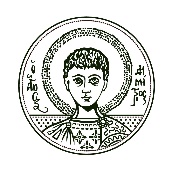 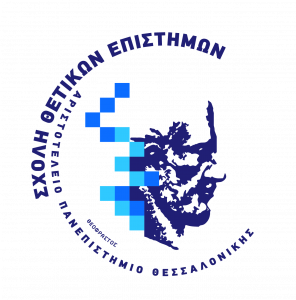 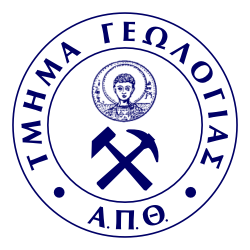 ΑΡΙΣΤΟΤΕΛΕΙΟΠΑΝΕΠΙΣΤΗΜΙΟΘΕΣΣΑΛΟΝΙΚΗΣΣΧΟΛΗ ΘΕΤΙΚΩΝ ΕΠΙΣΤΗΜΩΝΣΧΟΛΗ ΘΕΤΙΚΩΝ ΕΠΙΣΤΗΜΩΝΣΧΟΛΗ ΘΕΤΙΚΩΝ ΕΠΙΣΤΗΜΩΝΤΜΗΜΑ ΓΕΩΛΟΓΙΑΣΑΡΙΣΤΟΤΕΛΕΙΟΠΑΝΕΠΙΣΤΗΜΙΟΘΕΣΣΑΛΟΝΙΚΗΣΤΜΗΜΑ ΓΕΩΛΟΓΙΑΣΑΡΙΣΤΟΤΕΛΕΙΟΠΑΝΕΠΙΣΤΗΜΙΟΘΕΣΣΑΛΟΝΙΚΗΣΤΜΗΜΑ ΓΕΩΛΟΓΙΑΣ5/3/2024